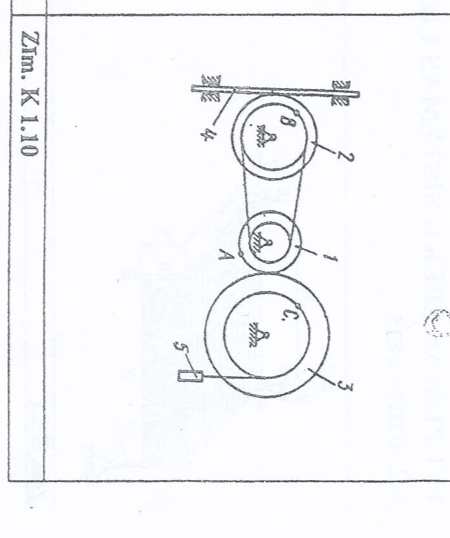 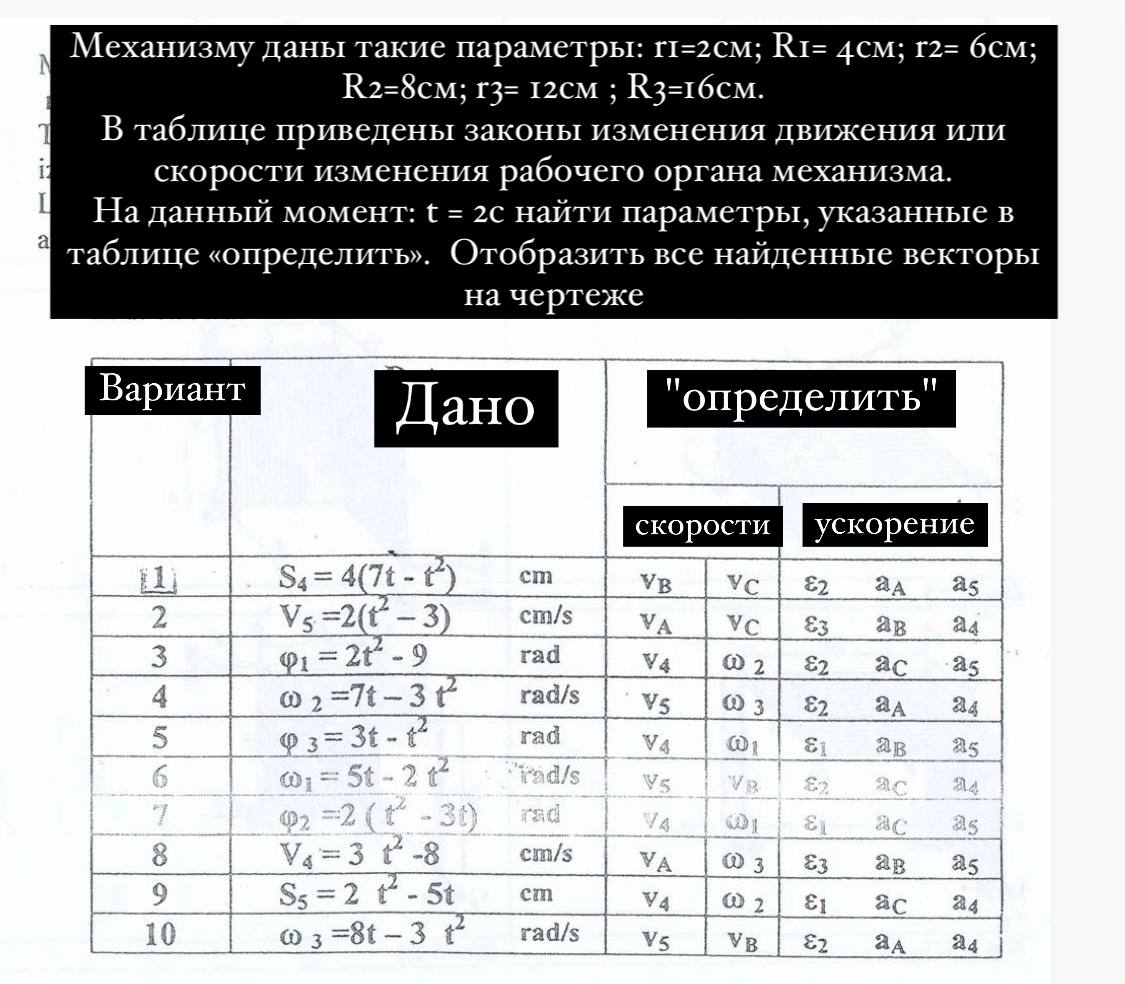 СТРОКА НОМЕР(ВАРИАНТ) 1